UR-230 ”Eagle”腕表日内瓦 -  2023年11月14日独立制表品牌URWERK旗下的UR-200系列新表款技术再创新高，其UR-7.30机芯具有两种上链系统、可变量几何双涡轮叶调节器及双重吸震功能，拓阔了品牌的机械时计技术界限。这系列新作UR-230 "Eagle"的外观亦一新耳目，换上碳薄层CTP（Carbon Thin Ply）表壳连活动保护盖，流线外形轮廓更纤薄，制作精雕细琢，仅限量35枚，珍罕之处不言而喻。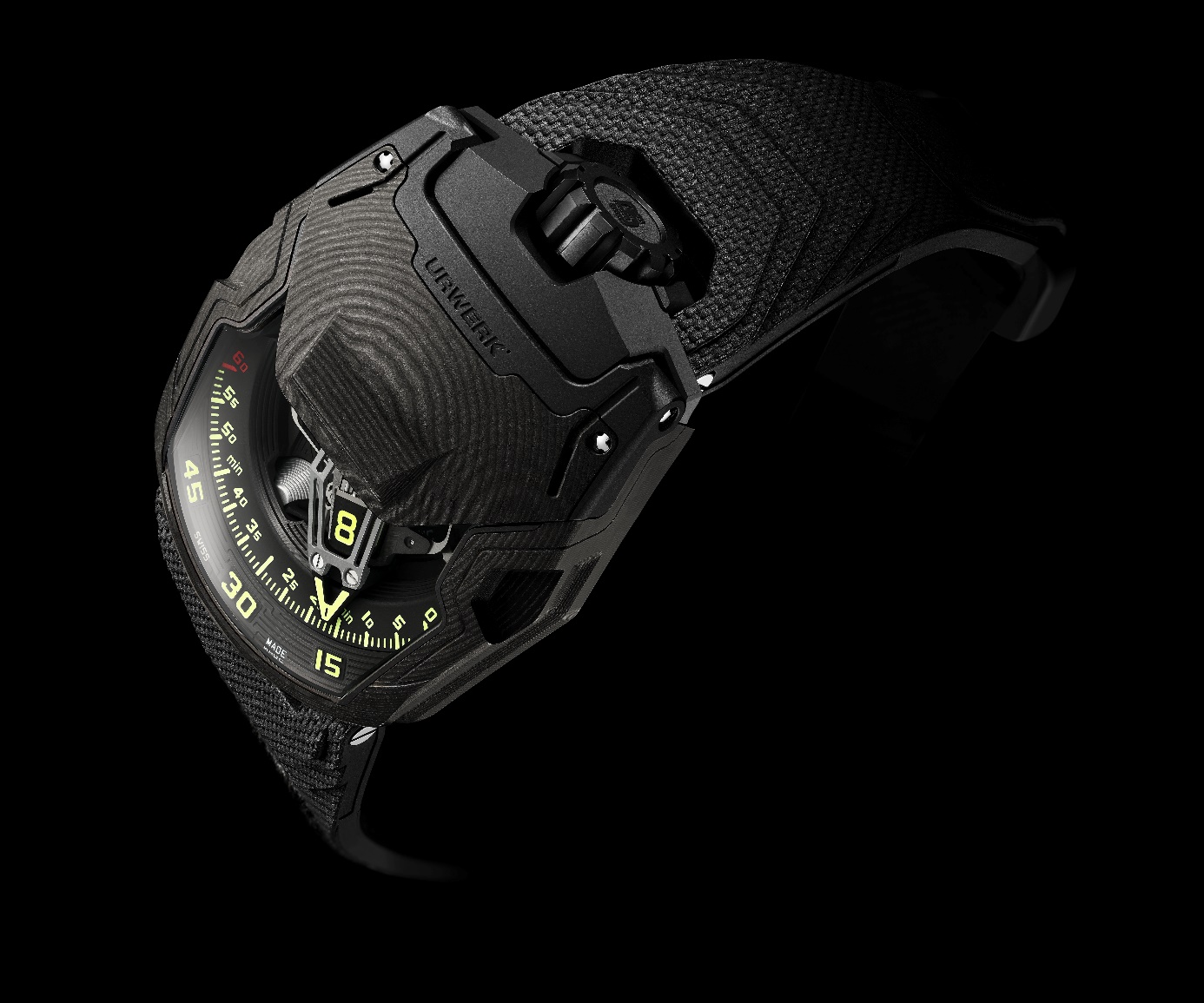 UR-230 "Eagle"腕表的外观、设计及机械功能同样出众，URWERK首本的卫星漫游小时及逆跳分针系统风采依然，但机芯功能及高科技味道更上层楼。URWERK联合创办人兼制表大师Felix Baumgartner表示：「UR-220推出备受欢迎，转眼已经十年，是时候推出有更强个性的新变奏。UR-230 “Eagle”的设计首重菜单现，例如URWERK独有的涡轮叶调节器亦经进一步改良，配及更先进技术，令腕表更硬朗耐用。」UR-230继承了UR-220的显示概念，是URWERK代表性卫星漫游显示系统的进阶演变。三臂卡罗素装配三个小时转头，各有四个小时数字；3D立体镂空逆跳分针连着转头显示着目前的小时数字，沿着横跨120度的60分钟刻度推进，至 60 分钟一剎那分针瞬间弹回0分钟起点，与下一个转头展开下一个小时的旅程。URWERK另一位联合创办人兼创意总监Martin Frei表示：「我们在2006年至2007年间推出UR-200系列的UR-201 'Hammerhead'表款，及后不断追求创新及重新思考这系列的演化，又要保留其独特风格及澎湃动力。我们将之定为飞鹰计划，先后推出'Maltese Falcon'及 'Pilgrim'表款，大型逆跳分针系统象征雄鹰的英姿。全新UR-230 'Eagle'装配碳纤维层保持壳，轻巧而硬朗，无负空中之王的美名。」调节气流除了时间显示，UR-230 "Eagle"亦怀有新功能，URWERK成功研发世界首创的吸震系统，以双涡轮叶调节，为机芯提供更佳保护 : 第一组涡轮叶减少任何外来震荡，令腕表本身更坚固耐用，第二组涡轮可以控制上链系统内的气流，有如“空气制动器”(air brake)，由表背的旋转掣设定，可以随着表主的活动强度调节上链的转速。另一个旋转掣可以剎停摆陀，这时机芯变为手动上链。表盘11时位及1时位设有两个显示器，分别显示这两项功能的状况。身心合一UR-230 "Eagle" 沿用UR-200系列的表壳设计，修长梯形设计两端收窄，围绕着表镜是繁复的细节设计，表冠设于12时位，硬朗及柔和的线条角度交错，尽显URWERK的品牌基因。碳薄层CTP表壳，兼顾了轻巧，硬度及视觉的最佳组合效果。黑色碳薄层轻巧坚固，层层迭的碳纤维在高温环境中压制成方块，然后顺着一层层的纹理制作出表壳，线条纹理极细致，表背以坑纹黑色类钻碳涂层钛金属制作，表壳内有一个封密容器盛载着UR-7.30机芯。喙形护盖UR-230 'Eagle'装有表镜保护盖，可以90度打开显露整个卫星显示。Felix Baumgartner解释说：「表壳及保护盖设计涉及相当复杂的技术调整，其制动系统亦经过测试及微调，直至我们完全满意。」保护盖以碳薄层CTP及钛金属制成，喙形边缘方便手指操作打开，关盖时制动结构会减慢其速度，令其缓缓降在表镜上并关好。UR-230 “Eagle”  腕表限量35枚技术规格传媒联络:  Yacine Sar女士电话：+41 22 900 2027电邮：press@URWERK.com电话：+41 22 900 2027https://www.urwerk.com/pressURWERK简介独立制表品牌URWERK联合创办人兼首席制表师Felix Baumgartner强调：「URWERK的哲学并非为现有的机械时计功能研发新版本。URWERK的时计独一无二，因为每款设计皆从原创角度构思，亦是其名贵珍罕之原因。我们的目标是超越传统制表框框。」联合创办人兼创意总监Martin Frei负责每款时计的美学设计，他指出：「我成长于追求完全创作自由的环境，不受既有钟表制作观念所限，我的文化艺术背景成为我的设计灵感泉源。」URWERK成立于1997年， 一直位居独立制表工艺先锋之列。URWERK以制表工艺坊定位，兼容传统技术与前卫设计风格，每年制作150枚腕表左右。品牌制作的前卫复杂时计别具一格，而且在独立研发及设计、先进物料应用以及手工修饰方面都符合制表业界最严格标准。URWERK品牌之名来自6,000年前美索不达米亚平原迦勒底的吾珥（Ur）古城，当时的苏美人已懂得从纪念碑的日照影子移动，研究出最早期的时间测量单位，这时间概念沿用至今。在德文中，Ur意指”开始”或”起源”，Werk则有创造、制作及创新之意，品牌以之向一代一代的前辈制表师致敬，皆因他们的努力奠定了当代高级钟表制作工艺的基础。机芯编号：URWERK研发 UR-7.20机芯上链方式自动上链，可选择手动上链擒纵：瑞士杠杆擒纵振频： 	每小时 28,800 次 (4Hz)游丝：扁平游丝动力来源： 单一发条鼓宝石：50颗动力储备：48 小时物料：ARCAP P40底板；铝金属立体分针连青铜平衡砝码；钢质主发条，铝金属卫星小时转头；五级钛金属中央卡罗素及螺丝表面修饰：小时转头黑色漆面小时转头黑色珠击打磨动力储备夹板及鱼鳞纹打磨组件黑色珠击打磨动力储备显示盘喷砂打磨卡罗素，框架有弧线缎面打磨，黑色镀铑喷砂打磨卫星凸轮，弧线缎面打磨喷砂打磨黑色PVD立体指针夜光：黄色小时数字泛黄色夜光，白色动力储备刻度泛蓝色夜光，绿色分钟刻度泛绿色夜光，红色60分钟数字泛绿色夜光，红色动力储备刻度末端泛绿色夜光抛光螺丝头显示漫游卫星小时显示系统(URWERK专利)3D立体逆跳分针上链气流调节显示 (Air Brake)自动上链状态显示 (On-Off)表壳物料：黑色类钻碳涂层钛金属及318层碳薄层尺寸：阔44.81毫米，长53.55毫米，厚18.38毫米表镜：蓝宝石玻璃表镜表背黑色类钻碳涂层钛金属，蓝宝石玻璃防水深度：约30米/3ATM表带Vulcarboné©高科技硫化橡胶”Kiska”表带，黑色类钻碳涂层表扣，Velcro©魔术贴订价180,000瑞士法郎(未连税)